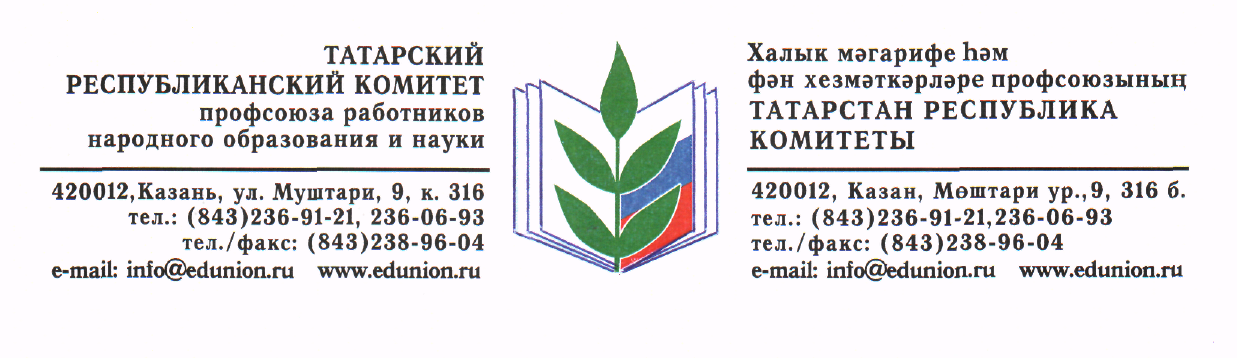 Уважаемые коллеги!В соответствии с Планом работы Татарского республиканского комитета Общероссийского Профсоюза образования и Студенческого координационного совета Республики Татарстан (далее – Оргкомитет) с 18 по 19 апреля 2019 г. состоится Татарстанский республиканский этап Всероссийского конкурса «Студенческий лидер - 2019» (далее – Конкурс), который пройдет на базе Елабужского института Казанского (Приволжского) федерального университета.Оргкомитетом в этом году утверждены следующие конкурсные задания: «Автопортрет», «Правовое ориентирование. Профтест», «Блиц», «Своя игра» и «Инфографика».Описание и регламент конкурсных заданий даны в Приложении 1 к настоящему письму. Условия Конкурса и порядок выдвижения конкурсантов представлены в Положении о Татарстанском республиканском этапе Всероссийского конкурса «Студенческий лидер» (далее – Положение).Просим Вас организовать участие в Конкурсе представителей Вашей профсоюзной организации и направить в Оргкомитет все необходимые документы, в соответствии с п. 5.4 Положения, в срок до 8 апреля 2019 г. .Приложение: на 4 л. в 1 экз.Приложение 1Домашнее конкурсное задание «Автопортрет».Цель. Конкурсное задание «Автопортрет» направлено на выявление у конкурсантов умений и навыков организации публичных выступлений с целью самопрезентации и презентации своей первичной профсоюзной организации. Задача конкурсанта: дать характеристику себя как студенческого лидера, осветить свои лучшие лидерские качества, проиллюстрировать это конкретными примерами. Рассказать о себе, о своем стиле работы, о своих собственных достижениях, успехах в организации;дать характеристику своей первичной профсоюзной организации, заострить внимание членов жюри на положительном опыте работы организации, достижениях в мотивационной работе, социальном партнерстве, работе комиссий, проиллюстрировать положительный опыт работы, нетрадиционные формы и методы работы;продемонстрировать как реализуется комплекс мероприятий, направленный на создание положительного имиджа профсоюзной организации во внешней и внутренней среде, как он спланирован в среднесрочной перспективе;вызвать симпатию аудитории и использовать для этих целей современные технические средства.Форма проведения. Публичная презентация. Данный конкурс является домашней заготовкой конкурсанта.Регламент. На выступление конкурсанту отводится до 5 минут. Ответы на вопросы членов жюри до 3 минут. Общее время выступления конкурсанта до 8 минут.Работа жюри и критерии оценки. 10-ти бальная система оценки. Выступление конкурсанта будет оцениваться по следующим критериям:Содержание выступления и его оригинальность. Максимальная оценка соответствует ситуации, когда конкурсанту в краткой и доступной форме удалось: познакомить аудиторию с организацией, которую он представляет; продемонстрировать положительные результаты работы организации, достигнутые с его участием; показать степень своего участия в общем успехе; оценить вклад организации в его становление как личности. Вербальная коммуникация. Максимальная оценка соответствует ситуации, когда: у конкурсанта хорошо поставлена дикция (произношение); выступление ведётся в комфортном для усвоения информации темпе; в речи отсутствуют вводные слова и слова-«паразиты». Невербальная коммуникация. Максимальная оценка соответствует ситуации, когда конкурсант способен вызывать симпатию у аудитории и членов жюри, в т.ч.: способен выгодно использовать мимику и жесты в процессе выступления; выгодно подчеркнуть свои внешние данные и др. Качество цифровой презентации. Максимальная оценка соответствует ситуации, когда цифровая презентация удобна для восприятия: найдены оптимальные цветовые решения, размеры шрифтов, темп переключения слайдов, найдены варианты эффективной подачи информации, отличные от традиционных и т.д. Соответствие цифровой презентации и выступления (декламации). Максимальная оценка соответствует ситуации, когда цифровая презентация дополняет выступление визуальной информацией, аналитическими данными, графиками и др., конкретизирует сказанное конкурсантом со сцены, усиливая тем самым впечатление от выступления. После завершения выступления конкурсанта от членов жюри могут быть заданы вопросы. Вопросы из зала не задаются.Конкурсное задание «Правовое ориентирование. Профтест».Цель. Конкурс «Правовое ориентирование. Профтест» направлен на выявление у конкурсантов знаний законодательства РФ в сфере образования и деятельности Профсоюза, а также умений и навыков использовать эти знания для разрешения конфликтных ситуаций. Задание на конкурс выдается непосредственно перед конкурсом и состоит из двух блоков: 1 блок – тест, 10 вопросов с 4 вариантами ответа в каждом. Конкурсанту необходимо выбрать правильный ответ.2 блок – конфликтная ситуация (задача). Задача конкурсанта – найти несоответствие заявленных условий действующему законодательству, предложить порядок действий первичной профсоюзной организации, позволяющий разрешить конфликт в интересах профсоюзной организации и членов Профсоюза, используя при этом положения и нормы законодательства РФ.Оценка результатов выступления производится по следующим критериям:Максимальная оценка соответствует ситуации, когда конкурсант дал максимальное количество правильных ответов на предложенные вопросы, сформулировал позицию профсоюзной организации по конфликтному вопросу и подкрепил свои доводы максимально возможным количеством правильных ссылок на законодательство РФ. Регламент проведения конкурса:Конкурс проводится в письменной форме. На проведение конкурса отводится до 60 минут. Конкурс проводится в заочном режиме (без зрителей).Конкурсное задание «БЛИЦ»Цель. Конкурс «Блиц» направлен на выявление у конкурсантов умения быстро ориентироваться в экстремальной обстановке и знаний законодательства и нормативно-правовых актов в сфере образования и внутрисоюзной деятельности.Форма проведения. Данный конкурс является для конкурсантов ситуационным, поэтому конкурсное задание выдается конкурсантам непосредственно перед проведением конкурса по результатам жеребьёвки.Регламент. Каждому конкурсанту необходимо ответить на 20 вопросов в течение 2 минут. Вопросы для конкурсанта зачитываются ведущим конкурса. Конкурсант может «пропускать» вопросы, чтобы вернуться к ответу на них после оглашения последнего 20-го вопроса. Перед конкурсом все конкурсанты выводятся в отдельное помещение и заводятся по одному после выступления предыдущего конкурсанта.Работа жюри и порядок оценки. 20-ти бальная система оценки. Каждый правильный ответ оценивается в 1 балл.Конкурсное задание «Своя игра»Цель. Конкурс «Своя игра» направлен на выявление у конкурсантов знаний в области законодательства РФ, профсоюзной тематики, общегосударственных знаний, а также нормативно-правовой базы в сфере осуществления конкурсантом его профессиональной деятельности и умение применения профессиональных знаний в стрессовой ситуации. Форма проведения. Конкурс проводится в форме игры, состоящей из одного раунда. Каждому участнику необходимо ответить не менее чем на 7 вопросов. Право ответить на вопрос участник получает по очереди, определенной в соответствии с жеребьевкой. За каждый правильный ответ начисляются очки, согласно стоимости вопроса. За неправильные ответы очки не начисляются. Победителем конкурса считается участник, набравший наибольшее количество очков. Игра состоит из нескольких тем по семь вопросов в каждой. Вопросы имеют разную стоимость в баллах в зависимости от сложности. Регламент. Время на обдумывание ответа – до 30 секунд. Очередность права выбрать вопрос и ответить на него участники получают в соответствии с жеребьевкой. Отвечать на один и тот же вопрос дважды запрещается.По решению жюри формат проведения конкурса будет доведен до финалистов не позднее, чем за сутки до его проведения.Домашнее конкурсное задание «Инфографика».В данном конкурсе под понятием «Инфографика» понимается оптимальное сочетание графической и текстовой информации, размещенной на одном слайде и созданной с намерением максимально лаконично и наглядно изложить заданную для конкурсанта тему. «Инфографика» позволяет наглядно показать устройство и алгоритм работы чего-либо, соотношение предметов и фактов во времени и пространстве, продемонстрировать тенденции, организовать большие объёмы информации.Цель конкурса: Оценить умение конкурсанта создавать современные презентации и наглядные материалы в виде насыщенных разнообразной информацией слайдов, способности разделять информационные массивы на важные и второстепенные, находить баланс между текстом и изображением, а также уровень понимания конкурсантом заданной темы и умение лаконично и доступно презентовать ее аудитории.Задачи конкурса: Разобраться в заданной тематике, создать один слайд для ее описания и презентовать его жюри и зрителям.Форма проведения. Данный конкурс является домашним. Конкурсант обязан передать готовые слайды в жюри конкурса не позднее 18 апреля 2019 г. и получить соответствующую реакцию на получение. Слайды передаются в электронном виде, позволяющем производить их редактирование на адрес электронной почты sks.rt@bk.ru и в бумажном виде в цветном исполнении в количестве 9 экземпляров формат А3. Защита темы будет происходить в один из конкурсных дней финала.Оргкомитет конкурса имеет право в дальнейшем использовать представленные конкурсантами слайды по своему усмотрению.Регламент. Конкурсанту необходимо представить аудитории и жюри электронную презентацию в виде «инфографики» по заранее определенной теме. Вся информация должна быть отображена на одном, максимум двух слайдах.На выступление конкурсанту отводится до 5 минут. Ответы на вопросы членов жюри до 3 минут. Общее время выступления конкурсанта до 8 минут.Работа жюри и критерии оценки. 10-ти бальная система оценки. Выступление конкурсанта будет оцениваться по следующим критериям:- лаконичность передаваемой информации- качество и уместность визуализации- использование современных средств мультимедиа- поддержание интереса аудитории во время презентации- вербальная и невербальная коммуникация- учёт целевой аудитории- оригинальность- авторитетность и надёжность используемых источников (актуальность и достоверность используемых статистических данных).Исх. №54от «25» марта 2019г.Председателям первичных профсоюзных организаций вузовПредседатель Рескома профсоюза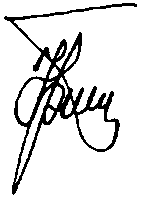                 Ю.П. Прохоров